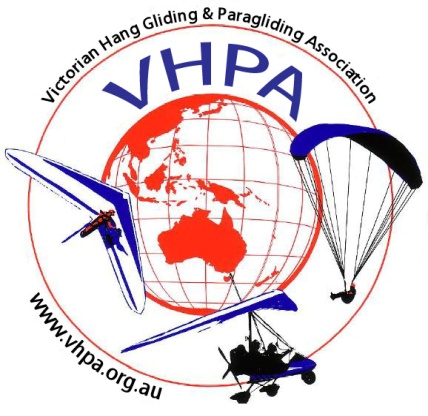 victorian hang gliding and paragliding AssociationSite Assessment Report (ref. Parks Vic License, Schedule 1, para 3.2)Siteresults of assessmentnotes/actionschecklist aidPlans for management of siteSite NameDate of inspectionDate of inspection           /              /                     /              /          Site Inspected byHGFA no. /PositionSignatureSignatureReport Reviewed byHGFA no. /PositionSignatureSignatureAssessed as satisfactory at date of Inspection?Comments.Yes/NoItemsCommentsSTATUS (tick appropriate box) STATUS (tick appropriate box) STATUS (tick appropriate box) CHECKLIST ITEMSNot ApplicableGoodNeeds attentionDescribe action required (if any)Site Guide contents for siteAccess track conditionEmergency Marker PostSite signageFencing/BarriersSet up areaLaunch areaLaunch structureVegetationClear of rubbishOther